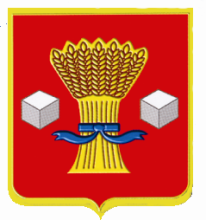 Администрация Светлоярского муниципального района Волгоградской областиПОСТАНОВЛЕНИЕот  11.07.2019                   № 1320Об утверждении порядка проведения мероприятий по проверке использования по назначению и выявлению неиспользуемого муниципального имущества Светлоярского муниципального района Волгоградской области и Светлоярского городского поселения Светлоярского муниципального района Волгоградской области, в том числе закрепленного на праве оперативного управления и хозяйственного ведения за муниципальными учреждениями и муниципальными унитарными предприятиямиРуководствуясь Федеральным законом от 14 ноября 2002 № 161-ФЗ "О государственных и муниципальных унитарных предприятиях", Положением «О порядке управления и распоряжения имуществом, находящимся в муниципальной собственности Светлоярского муниципального района Волгоградской области», утверждённым решением Светлоярской районной Думы Волгоградской области от 27.12.2011 № 37/278, Положением «О порядке управления и распоряжения имуществом, находящимся в муниципальной собственности Светлоярского городского поселения Светлоярского муниципального района Волгоградской области», утвержденным решением Думы Светлоярского городского поселения Светлоярского муниципального района Волгоградской области от 12.12.2013 № 54/260, Уставом Светлоярского муниципального района Волгоградской области,  Уставом Светлоярского городского поселения Светлоярского муниципального района Волгоградской области,п о с т а н о в л я ю:1. Утвердить порядок проведения мероприятий по проверке использования по назначению и выявлению неиспользуемого муниципального имущества Светлоярского муниципального района Волгоградской области и Светлоярского городского поселения Светлоярского муниципального района Волгоградской области, в том числе закрепленного на праве оперативного управления и хозяйственного ведения за муниципальными учреждениями и муниципальными унитарными предприятиями.2. Настоящее постановление вступает в силу с момента подписания.3. Отделу по муниципальной службе, общим и кадровым вопросам администрации Светлоярского муниципального района Волгоградской области (Понкратов В.Л.)-направить настоящее постановление в районную газету Светлоярского муниципального района Волгоградской области «Восход» для опубликования;-разместить настоящее постановление в сети Интернет на официальном сайте Светлоярского муниципального района Волгоградской области.         4. Контроль над исполнением настоящего постановления возложить на заместителя главы Светлоярского муниципального района Думбраву М.Н.Глава муниципального района                                                           Т.В.РаспутинаКостенко О.Х.УТВЕРЖДЕНпостановлением администрации Светлоярского муниципального района Волгоградской областиот 11.07.2019 № 1320ПОРЯДОКпроведения мероприятий по проверке использования по назначению и выявлению неиспользуемого муниципального имущества Светлоярского муниципального района Волгоградской области и Светлоярского городского поселения Светлоярского муниципального района Волгоградской области, в том числе закрепленного на праве оперативного управления и хозяйственного ведения за муниципальными учреждениями и муниципальными унитарными предприятиями1. Общие положения1.1. Настоящий Порядок разработан в  целях осуществления контроля за использованием по назначению и выявлению неиспользуемого муниципального имущества Светлоярского муниципального района Волгоградской области и Светлоярского городского поселения Светлоярского муниципального района Волгоградской области, переданного по договорам, предусматривающим переход прав владения и (или) пользования, а также закрепленного в оперативное управление за муниципальными учреждениями или хозяйственное ведение за муниципальными унитарными предприятиями.  Настоящий Порядок не распространяется на осуществление финансового контроля в соответствии с бюджетным законодательством Российской Федерации и государственного контроля (надзора) в соответствии с Федеральным законом от 26.12.2008 № 294-ФЗ "О защите прав юридических лиц и индивидуальных предпринимателей при осуществлении государственного контроля (надзора) и муниципального контроля" и принимаемыми в соответствии с ним административными регламентами осуществления государственного контроля (надзора).1.2. Проверке использования по назначению и выявлению неиспользуемого муниципального имущества Светлоярского муниципального района Волгоградской области и Светлоярского городского поселения Светлоярского муниципального района Волгоградской области подлежат недвижимое и движимое имущество, а также транспортные средства.1.3. Основными целями мероприятий по проверке использования муниципального имущества являются:1.3.1. Определение наличия и технического состояния муниципального имущества, переданного в аренду, безвозмездное пользование, а также закрепленного на праве оперативного управления, хозяйственного ведения.    1.3.2. Повышение эффективности использования муниципального имущества.1.3.3. Выявление неэффективно используемого, неиспользуемого или используемого не по назначению муниципального имущества.1.3.4. Выявление нарушений действующего законодательства Российской Федерации и Волгоградской области, регламентирующего вопросы использования, распоряжения и сохранности муниципального имущества.2. Методы и формы осуществления контроля.2.1. Контроль осуществляется в форме проверок и обследований.По форме проведения проверки могут быть документальными и выездными. Характер проверок может быть плановый и внеплановый.2.2. Документальная проверка проводится на основании данных, содержащихся в Едином государственном реестре недвижимости об основных характеристиках и зарегистрированных правах на объекты недвижимости, а также данных, содержащихся в Реестрах объектов муниципальной собственности Светлоярского муниципального района Волгоградской области, Светлоярского городского поселения Светлоярского муниципального района Волгоградской области.2.3. Выездная проверка проводится по месту нахождения муниципального  имущества с целью установления фактического наличия, правомерности распоряжения, сохранности и использования по назначению муниципального имущества.В ходе выездной проверки устанавливаются:а) фактическое наличие муниципального имущества;б) использование по назначению, сохранность и правомерность распоряжения муниципальным имуществом;в) наличие правоустанавливающих документов на муниципальное имущество и их соответствие фактическому состоянию муниципального имущества;г) наличие неиспользуемого муниципального имущества, используемого не по назначению либо в нарушение действующего законодательства;д) соответствие сведений, внесенных в Реестр объектов муниципальной собственности Светлоярского муниципального района Волгоградской области, Светлоярского городского поселения Светлоярского муниципального района Волгоградской области фактическим данным предмета контроля.2.4. Обследование муниципального имущества проводится по месту его нахождения с целью подтверждения или опровержения фактов, изложенных в обращениях граждан и юридических лиц, указывающих на нарушения действующего законодательства, а также для изучения отдельных вопросов распоряжения и использования муниципального имущества.3. Порядок организации и проведения мероприятий по выездной и документальной проверке использования муниципального имущества.3.1. Проведение мероприятий  по проверке использования муниципального имущества осуществляется на основании плана выездных проверок, который утверждается распоряжением администрации Светлоярского муниципального района Волгоградской области ежегодно не позднее 20 декабря года, предшествующего году проведения проверок.3.2. Внеплановый контроль может проводиться в виде выездной внеплановой проверки, внепланового обследования, внеплановой документальной проверки на основании:а) информации о предполагаемых или выявленных нарушениях действующего законодательства, полученной от граждан, органов государственной власти, органов местного самоуправления, органов прокуратуры, правоохранительных органов;б) сведений о нарушениях действующего законодательства, размещенных в средствах массовой информации, связанных с предметом контроля;в) непредставления информации либо предоставления недостоверной информации об устранении нарушений действующего законодательства по ранее проведенным проверкам;г) при проведении реорганизации хозяйствующего субъекта, за которым закреплено муниципальное имущество;д) обнаружения нарушений действующего законодательства в представленных хозяйствующим субъектом муниципального имущества документах;е) в случае стихийных бедствий, пожара, аварий и других чрезвычайных ситуаций, повлекших нанесение ущерба муниципальному имуществу.3.3. Лица, уполномоченные на проведение мероприятий по проверке использования муниципального имущества, утверждаются распоряжением администрации Светлоярского муниципального района Волгоградской области (далее – уполномоченные лица). При этом состав комиссии, кроме сотрудников отдела по управлению муниципальным имуществом и земельными ресурсами администрации Светлоярского муниципального района Волгоградской области, должен включать сотрудников структурных подразделений администрации Светлоярского муниципального района Волгоградской области в соответствии с отраслевой принадлежностью проверяемого имущества. 3.4. В адрес хозяйствующего субъекта, в отношении имущества которого планируется проведение мероприятий по проверке использования муниципального имущества, не позднее пяти рабочих дней до начала их проведения, направляется копия распоряжения администрации Светлоярского муниципального района Волгоградской области с графиком мероприятий по проверке использования муниципального имущества, а также запрос о подготовке необходимых документов и информации об используемом муниципальном имуществе. 3.5. В ходе проведения мероприятий по проверке использования муниципального имущества уполномоченные лица проверяют:- фактическое наличие муниципального имущества;- использование по назначению муниципального имущества, закрепленного за хозяйствующим субъектом, а также муниципального имущества, переданного в пользование в установленном законом порядке иным лицам, правомерность распоряжения муниципальным имуществом и списания;- наличие договоров аренды имущества, договоров безвозмездного пользования, иных договоров, предусматривающих переход прав владения и (или) пользования в отношении муниципального имущества, своевременность, полноту перечисления арендных платежей.3.6. Уполномоченные лица в ходе проведения мероприятий по проверке использования муниципального имущества выявляют наличие неиспользуемого в деятельности хозяйствующего субъекта муниципального имущества.3.7. По результатам проведения мероприятий по проверке использования муниципального имущества составляется акт. В акте в обязательном порядке указывается:- дата проведения мероприятий по проверке использования муниципального имущества;- основания проведения мероприятий по проверке использования муниципального имущества;- лица, уполномоченные на проведение  мероприятий по проверке использования муниципального имущества;- информация, выявленная по результатам действий, указанных в пунктах 3.5 и 3.6. настоящего Порядка;- выявленные в ходе проверки нарушения, рекомендации по их устранению и сроки устранения нарушений;- предложения в отношении неиспользуемого муниципального имущества, в том числе предложения о включении его в соответствии с положениями  Федерального закона от 24.07.2007 № 209-ФЗ «О развитии малого и среднего предпринимательства в Российской Федерации» в перечень муниципального имущества, находящегося в собственности Светлоярского муниципального района Волгоградской области, Светлоярского городского поселения  Светлоярского муниципального района Волгоградской области и свободного от прав третьих лиц (за исключением права хозяйственного ведения, права оперативного управления, а также за исключением имущественных прав субъектов малого и среднего предпринимательства), предназначенного для предоставления во владение и (или) в пользование субъектам малого и среднего предпринимательства и организациям, образующим инфраструктуру поддержки субъектов малого и среднего предпринимательства.3.8. Акт составляется в двух экземплярах в течение 5 рабочих дней после завершения мероприятий по проверке использования муниципального имущества. Акт подписывается лицами, уполномоченными на проведение мероприятий по проверке использования муниципального имущества, предоставляется для ознакомления и подписания хозяйствующему субъекту, муниципальное имущество которого подлежало проверке, утверждается главой Светлоярского муниципального района Волгоградской области.После утверждения один экземпляр акта остается в администрации Светлоярского муниципального района Волгоградской области, второй – направляется хозяйствующему субъекту, муниципальное имущество которого подлежало проверке.3.9. В случае несогласия с выводами, изложенными в акте, хозяйствующий субъект, муниципальное имущество которого подлежало проверке, в 5-дневный срок предоставляет в адрес администрации Светлоярского муниципального района Волгоградской области аргументированный протокол разногласий по изложенным выводам.При отказе хозяйствующего субъекта от подписания акта на нем делается соответствующая запись, после чего акт направляется заказным письмом с обратным уведомлением в адрес хозяйствующего субъекта, муниципальное имущество которого подлежало проверке.3.10. Об устранении нарушений, выявленных в ходе мероприятий по проверке использования муниципального имущества и отраженных в акте, хозяйствующий субъект, муниципальное имущество которого подлежало проверке,  обязан в письменной форме проинформировать администрацию Светлоярского муниципального района Волгоградской области в срок, указанный в акте.3.11. В случае непринятия хозяйствующим субъектом, муниципальное имущество которого подлежало проверке, мер по устранению нарушений, изложенных в акте, администрация Светлоярского муниципального района Волгоградской области рассматривает вопрос о привлечении руководителя хозяйствующего субъекта  муниципального имущества к дисциплинарной ответственности в соответствии с действующим законодательством.Приложение 1к порядку проведения мероприятий по проверке использования по назначению и выявлению неиспользуемого муниципального имущества Светлоярского муниципального района Волгоградской области и Светлоярского городского поселения Светлоярского муниципального района Волгоградской области, в том числе закрепленного на праве оперативного управления и хозяйственного ведения за муниципальными учреждениями и муниципальными унитарными предприятиями                                    Акт                          документальной проверки     муниципального имущества Светлоярского муниципального района Волгоградской области (Светлоярского городского поселения Светлоярского муниципального района Волгоградской области), находящегося в(нужное почеркнуть)___________________________________________________________________________  (наименование муниципального унитарного предприятия, муниципального учреждения, иного юридического лица, индивидуального предпринимателя, физического лица)Место оформления акта                   Дата составления акта _____________    1. Общие сведения.    1.1. Общие сведения о проведенной проверке.Основание проверки: _______________________________________________________Цель проверки: ____________________________________________________________Предмет проверки: _________________________________________________________Правообладатель муниципального имущества:___________________________________________________________________________                              (наименование)Характер проверки (плановый или внеплановый): _____________________________Метод проверки: ___________________________________________________________Дата начала проверки: _____________________________________________________Дата окончания проверки: __________________________________________________Исполнительные лица, осуществляющие проверку: _____________________________    1.2. Общие  сведения  о  правообладателе   муниципального имущества, в т.ч. организационно-правовые основы деятельности.Юридический адрес: ________________________________________________________Организационно-правовая форма: ____________________________________________Учредительные документы: __________________________________________________Регистрация в территориальных органах ФНС России: _________________________Сведения об учредителе: ___________________________________________________Сведения о руководителе и главном бухгалтере ______________________________Цели и предмет деятельности согласно Уставу: ______________________________    2. Сведения о результатах проверки ____________________________________    3. План    мероприятий     по     устранению   нарушений   действующегозаконодательства (составляется при выявлении в ходе проверки нарушений).Подписи исполнительных лиц, осуществивших проверку ________________________Подписи руководителя и главного бухгалтера правообладателя ___________________________________________________________________________________________М.П.Приложение 2к порядку проведения мероприятий по проверке использования по назначению и выявлению неиспользуемого муниципального имущества Светлоярского муниципального района Волгоградской области и Светлоярского городского поселения Светлоярского муниципального района Волгоградской области, в том числе закрепленного на праве оперативного управления и хозяйственного ведения за муниципальными учреждениями и муниципальными унитарными предприятиями                                    Акт   выездной проверки целевого использования, распоряжения и сохранности     муниципального имущества Светлоярского муниципального района Волгоградской области (Светлоярского городского поселения Светлоярского муниципального района Волгоградской области), находящегося в(нужное подчеркнуть)___________________________________________________________________________  (наименование муниципального унитарного предприятия, муниципальногоучреждения, иного юридического лица, индивидуального предпринимателя, физического лица)Место оформления акта                Дата составления акта ________________    1. Общие сведения.    1.1. Общие сведения о проведенной проверке.Основание проверки: _______________________________________________________Цель проверки: ____________________________________________________________Предмет проверки: _________________________________________________________Правообладатель    муниципального    имущества:___________________________________________________________________________(наименование)Фамилия   и   должность   представителя   правообладателя  муниципального имущества, присутствовавшего при проведении проверки:___________________________________________________________________________Характер проверки (плановый или внеплановый): _____________________________Метод проверки: ___________________________________________________________Дата начала проверки: _____________________________________________________Дата окончания проверки: __________________________________________________Исполнительные лица, осуществляющие проверку: _____________________________    1.2. Общие  сведения о правообладателе муниципального имущества, в т.ч. организационно-правовые основы деятельности.Юридический адрес: ________________________________________________________Организационно-правовая форма: ____________________________________________Учредительные документы: __________________________________________________Регистрация в территориальных органах ФНС России: _________________________Сведения об учредителе: ___________________________________________________Сведения о руководителе и главном бухгалтере: _____________________________Цели и предмет деятельности согласно Уставу: ______________________________    2. Сведения о результатах проверки _______________________________________________________________________________________________________________    3. План мероприятий по устранению нарушений действующего законодательства (составляется при выявлении в ходе проверки нарушений).Подписи исполнительных лиц, осуществивших проверку ________________________Подписи руководителя и главного бухгалтера объекта контроля __________________________________________________________________________________________М.П."Приложение 3к порядку проведения мероприятий по проверке использования по назначению и выявлению неиспользуемого муниципального имущества Светлоярского муниципального района Волгоградской области и Светлоярского городского поселения Светлоярского муниципального района Волгоградской области, в том числе закрепленного на праве оперативного управления и хозяйственного ведения за муниципальными учреждениями и муниципальными унитарными предприятиями                             Акт обследованиямуниципального имущества Светлоярского муниципального района Волгоградской области (Светлоярского городского поселения Светлоярского муниципального района Волгоградской области), находящегося в(нужное подчеркнуть)___________________________________________________________________________  (наименование муниципального унитарного предприятия, муниципальногоучреждения, иного юридического лица, индивидуального                    предпринимателя, физического лица)Место оформления акта                Дата составления акта ________________    1. Общие сведения.    1.1. Общие сведения о проведенном обследовании.Основание обследования: ___________________________________________________Цель обследования: ________________________________________________________Предмет обследования: _____________________________________________________Правообладатель муниципального имущества:___________________________________________________________________________                              (наименование)Фамилия   и   должность   представителя   правообладателя  муниципальногоимущества,   присутствовавшего   при   проведении обследования: _____________________________________________________________Срок проведения обследования: _____________________________________________Исполнительные лица, осуществляющие обследование: _________________________    1.2. Общие  сведения   о   правообладателе  муниципального  имущества, в т.ч. организационно-правовые основы деятельности.    2. Сведения о результатах обследования ________________________________    3. План  мероприятий по устранению нарушений действующего законодательства (составляется при выявлении в ходе проверки нарушений).Подписи исполнительных лиц, осуществивших проверку ________________________